B. PŘÍBALOVÁ INFORMACEPŘÍBALOVÁ INFORMACE:Xylexx 20 mg/ml injekční roztok pro skot, koně, psy a kočky 1.	JMÉNO A ADRESA DRŽITELE ROZHODNUTÍ O REGISTRACI A DRŽITELE POVOLENÍ K VÝROBĚ ODPOVĚDNÉHO ZA UVOLNĚNÍ ŠARŽE, POKUD SE NESHODUJEDržitel rozhodnutí o registraci a výrobce odpovědný za uvolnění šarže:Alfasan Nederland B.V. Kuipersweg 93449 JA WoerdenNizozemsko2.	NÁZEV VETERINÁRNÍHO LÉČIVÉHO PŘÍPRAVKUXylexx Vet 20 mg/ml injekční roztok pro skot, koně, psy a kočkyxylazinum3.	OBSAH LÉČIVÝCH A OSTATNÍCH LÁTEK1 ml přípravku obsahuje: Léčivá látka:Xylazinum				20,0 mg(ekvivalentní 23,31 mg xylazini hydrochloridum)Excipiens:Benzethoniumchlorid		0,11 mgČirý, bezbarvý až téměř bezbarvý injekční roztok, prakticky bez viditelných částic.4.	INDIKACESkot, koně, psi a kočky:-sedace-premedikace v kombinaci s anestetiky.5.	KONTRAINDIKACENepoužívat v případech známé přecitlivělosti na léčivou látku nebo na některou z pomocných látek.Nepoužívat u zvířat se střevní neprůchodností, protože se jedná o svalový relaxans a vlastnosti léčivého přípravku mohou zhoršit dopady neprůchodnosti a také z důvodu rizika zvracení.Nepoužívat v případě plicního onemocnění (dechová nedostatečnost) nebo srdeční poruchy (zejména v případě komorové arytmie).Nepoužívat v případě narušené funkce jater nebo ledvin. Nepoužívat v případech anamnézy křečových stavů. Nepoužívat v případě hypotenze a šoku.Nepoužívat u zvířat s diabetes mellitus.Nepodávat současně se sympatomimetiky (např. adrenalinem).Nepoužívat u telat mladších než 1 týden, hříbat mladších než 2 týdny nebo štěňat a koťat pod 6 týdnů věku. Nepoužívat v poslední fázi březosti (riziko předčasného porodu), mimo porod (viz Zvláštní upozornění: Březost a laktace).6.	NEŽÁDOUCÍ ÚČINKYObecně se mohou objevit nežádoucí účinky typické pro α2-adrenergní agonisty, jako je bradykardie, reverzibilní arytmie a hypotenze. Může být ovlivněna termoregulace a následně může tělesná teplota klesat nebo stoupat v závislosti na okolní teplotě. Zejména u koček se může objevit respirační deprese a/nebo zástava dechu.Skot:Reverzibilní lokální podráždění tkáně.U skotu může xylazin vyvolat předčasný porod, a také snižuje implantaci vajíčka. Skot, který dostal vysokou dávku xylazinu, někdy může po dalších 24 hodin trpět řídkou stolicí.Další nežádoucí účinky zahrnují chrápání, silnou salivaci, atonii bachoru, atonii jazyka, regurgitaci, nadýmání, nosní stridor, hypotermii, bradykardii, zvýšenou potřebu močení a reverzibilní prolaps penisu.U skotu jsou nežádoucí účinky více zřejmé po intramuskulárním podání v porovnání s intravenózním podáním.Koně:Reverzibilní lokální podráždění tkáně.Koně se při odeznívání účinků sedace často potí.Vážná bradykardie a snížená dechová frekvence byly hlášeny především u koní.Po podání přípravku koním obvykle dochází k přechodnému zvýšení a následnému poklesu krevního tlaku.Bylo zaznamenáno častější močeníMůže se objevit svalový třes a pohyby v reakci na silné sluchové vjemy nebo fyzické podněty. Vzácně byly hlášeny prudké reakce po podání xylazinu u koní.Může se objevit ataxie a reverzibilní prolaps penisu.Ve velmi vzácných případech xylazin může způsobit mírnou koliku, protože motilita střeva je dočasně snížena. Jako preventivní opatření by koně po sedaci neměli dostat krmení až do úplného odeznění účinků sedacePsi a kočky:Reverzibilní lokální podráždění tkáně.Kočky a psi často během nástupu sedace navozené xylazinem zvrací, zejména pokud byla zvířata právě nakrmena.Po injekčním podání xylazinu se může u zvířat objevit nadměrné slinění.Další nežádoucí účinky u psů a koček zahrnují: svalový třes, bradykardii s AV-blokádou, hypotenzi, sníženou dechovou frekvenci, pohyb jako odpověď na silný zvukový podnět, hyperglykemii a zvýšené močení u koček.U koček xylazin způsobuje stahy dělohy a může vyvolat předčasný porod.U psů jsou nežádoucí účinky obecně výraznější po subkutánním podání než po intramuskulárním podání a účinek (účinnost) může být hůře předvídatelný.U citlivých psích plemen s velkým hrudníkem (německá doga, irský setr) byly vzácně hlášeny případy nadýmání.U anestezovaných zvířat, hlavně během a po zotavovací době, se velmi vzácně objevily případy kardio-respiračních poruch (srdeční zástava, dyspnoe, bradypnoe, plicní edém, hypotenze) a neurologické znaky (křečové stavy, prostrace, poruchy zornic, třes).Četnost nežádoucích účinků je charakterizována podle následujících pravidel:- velmi časté (nežádoucí účinek(nky) se projevil(y) u více než 1 z 10 ošetřených zvířat)- časté (u více než 1, ale méně než 10 ze 100 ošetřených zvířat)- neobvyklé (u více než 1, ale méně než 10 z 1000 ošetřených zvířat)- vzácné (u více než 1, ale méně než 10 z 10000 ošetřených zvířat)- velmi vzácné (u méně než 1 z 10000 ošetřených zvířat, včetně ojedinělých hlášení).Jestliže zaznamenáte jakékoliv nežádoucí účinky, a to i takové, které nejsou uvedeny v této příbalové informaci, nebo si myslíte, že léčivo nefunguje, oznamte to, prosím, vašemu veterinárnímu lékaři.Můžete také hlásit prostřednictvím národního systému hlášení nežádoucích účinků.7.	CÍLOVÉ DRUHY ZVÍŘATSkot, koně, psi a kočky.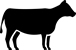 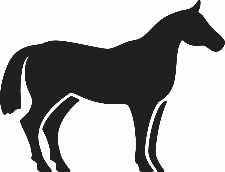 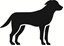 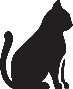 8.	DÁVKOVÁNÍ PRO KAŽDÝ DRUH, CESTU(Y) A ZPŮSOB PODÁNÍSkot: 	intravenózní podání, intramuskulární podání.Koně: 	intravenózní podání.Psi: 	intramuskulární podání.Kočky: 	intramuskulární podání, subkutánní podání.Aby bylo zajištěno správné dávkování, musí být co nejpřesněji stanovena živá hmotnost zvířete.Intravenózní podání by měla být podávána aplikováno, zejména u koní.Tento veterinární léčivý přípravek může být podáván pouze veterinářem nebo pod jeho dohledem.Lahvička může být propíchnuta až 30krát. Skot (i.v., i.m.)Dávkování:Dávka I: 	Sedace s mírným oslabením svalového napětí. Skot je stále schopen stát.Dávka II: 	Sedace s výrazným oslabením svalového napětí a mírnou analgezií. Skot je většinou stále schopen stát, ale může si také lehnout.Dávka III:	Hluboká sedace, další oslabení svalového napětí, částečná analgezie. Skot si lehá.Dávka IV:	Velmi hluboká sedace s výrazným oslabením svalového napětí, částečná analgezie. Skot si lehá.Koně (i.v.)Dávka: jednorázové injekční podání 0,6–1 mg xylazinu na kg živé hmotnosti. (3–5 ml přípravku na 100 kg živé hmotnosti). Psi (i.m.)Dávka: jednorázové injekční podání 0,5–3 mg xylazinu na kg živé hmotnosti. (0,25–1,5 ml přípravku na 10 kg živé hmotnosti).Kočky (i.m., s.c.)Dávka: jednorázové injekční podání 0,5–1 mg xylazinu na kg živé hmotnosti. (0,025–0,05 ml přípravku na kg živé hmotnosti).9.	POKYNY PRO SPRÁVNÉ PODÁNÍ10.	OCHRANNÁ(É) LHŮTA(Y)Skot: Maso: 1 den, Mléko: Bez ochranných lhůt.Koně: Maso: 1 den.Nepoužívat u klisen, jejichž mléko je určeno pro lidskou spotřebu.11.	ZVLÁŠTNÍ OPATŘENÍ PRO UCHOVÁVÁNÍUchovávejte mimo dohled a dosah dětí.Chraňte před chladem nebo mrazem.Nepoužívejte tento veterinární léčivý přípravek po uplynutí doby použitelnost uvedené na etiketě po EXP. Doba použitelnosti končí posledním dnem v uvedeném měsíci.Doba použitelnosti po prvním otevření vnitřního obalu: 28 dní.12.	ZVLÁŠTNÍ UPOZORNĚNÍZvláštní upozornění pro každý cílový druh:Skot:Přežvýkavci jsou velmi citliví k účinkům xylazinu. Za normálních okolností skot při nižších dávkách zůstává stát, ale některá zvířata si mohou lehnout. Při nejvyšších doporučených dávkách si většina zvířat lehne a některé mohou upadnout až do polohy na boku.Retikulo-ruminální motilita je po injekčním podání xylazinu snížena. To může vést k nadýmání. Je žádoucí u dospělého skotu několik hodin před podáním xylazinu nepodávat krmení a vodu. U telat může být indikován půst, ale měl by být zaveden pouze po zvážení poměru terapeutického prospěchu a rizika příslušným veterinárním lékařem.Schopnost říhat, kašlat a polykat je u skotu během sedace zachována, ale snížena, proto musí být skot v době zotavování pozorně sledován: zvířata by měla být udržována ve sternální poloze.Po podání intramuskulární dávky nad 0,5 mg/kg živé hmotnosti se u skotu mohou vyskytnout život ohrožující účinky (respirační a oběhové selhání). Z toho důvodu je vyžadováno velmi přesné dávkování.Kombinace s jinými preanestetiky nebo anestetiky by měla být podrobena zvážení poměru terapeutického prospěchu a rizika. Toto zvážení by mělo zahrnout složení přípravků, jejich dávkování a povahu zákroku. Doporučené dávkování se bude lišit na základě výběru kombinace anestetik.Koně:Xylazin inhibuje normální střevní motilitu. U koní s kolikou by se měl použít pouze tehdy, pokud nereagují na analgetika. Vyhněte se podání xylazinu u koní s poruchou funkce tlustého střeva.Po ošetření koní xylazinem zvířata odmítají chodit, takže kdykoliv je to možné, lék by měl být podán v místě, kde bude probíhat léčba/vyšetření.Při podávání přípravku koním náchylným k laminitidě postupujte opatrně.U koní s poruchou nebo onemocněním dýchacích cest se může rozvinout život ohrožující dyspnoe.Dávka by měla být udržována co nejnižší.Kombinace s jinými preanestetiky nebo anestetiky by měla být předmětem zvážení poměru terapeutického prospěchu a rizika. Toto zvážení by mělo zahrnout složení přípravků, jejich dávkování a povahu zákroku. Doporučené dávkování se bude lišit na základě výběru kombinace anestetik.Psi a kočky:Xylazin inhibuje normální střevní motilitu. To může sedaci xylazinem učinit nežádoucí pro rentgen horní části trávicího traktu, protože podporuje naplnění žaludku plynem a interpretace je tedy méně jistá.U brachycefalických psů s poruchou nebo onemocněním dýchacích cest se může rozvinout život ohrožující dyspnoe.Kombinace s jinými preanestetiky nebo anestetiky by měla být předmětem zvážení poměru terapeutického prospěchu a rizika. Toto zvážení by mělo zahrnout složení přípravků, jejich dávkování a povahu zákroku. Doporučené dávkování se bude lišit na základě výběru kombinace anestetik.Zvláštní opatření pro použití u zvířat:Udržujte zvířata v klidu, protože mohou reagovat na vnější podněty.Vyhněte se intraarteriálnímu podání.U ležícího skotu se může příležitostně vyskytnout tympanie, které se lze vyhnout udržením zvířete ve sternální poloze.Abyste se vyhnuli vdechnutí slin nebo potravy, předkloňte zvířeti hlavu a krk. Před podáním přípravku zvíře nekrmte.Starší a vyčerpaná zvířata jsou na xylazin citlivější, zatímco nervózní nebo snadno vzrušivá zvířata mohou vyžadovat relativně vysokou dávku.V případě dehydratace používejte xylazin opatrně.U koček a psů se obvykle dostaví zvracení během 3–5 minut po podání xylazinu. Doporučuje se psy a kočky 12 hodin před zákrokem nekrmit. Mohou mít volný přístup k pitné vodě.Premedikace s atropinem může u psů a koček snížit dopady slinění a bradykardie.Nepřekračovat doporučenou dávku.Po podání by zvířatům mělo být umožněno v klidu odpočívat, dokud nebude dosaženo plného účinku.Při okolní teplotě vyšší než 25 °C se doporučuje zvířata ochlazovat a při nízkých teplotách je udržovat v teple.U bolestivých zákroků by xylazin měl být vždy použit v kombinaci s lokální nebo celkovou anestezií.Xylazin navozuje určitý stupeň ataxie, proto musí být používán s opatrností u zákroků zahrnujících distální části končetin a u kastrace koně ve stoje.Léčená zvířata by měla být monitorována, dokud účinek úplně neodezní (např. srdeční a dechové funkce, také během pooperační fáze) a měla by být oddělena, aby se zabránilo šikaně.Při použití u mladých zvířat se podívejte na věkové omezení zmíněné v bodě „Kontraindikace“. Pokud je zamýšleno použít přípravek u mladých zvířat pod těmito věkovými limity, příslušný veterinární lékař by měl zvážit poměr terapeutického prospěchu a rizika. Zvláštní opatření určené osobám, které podávají veterinární léčivý přípravek zvířatům:Tento přípravek je sedativum. Zabraňte náhodnému sebepoškození injekčně aplikovaným přípravkem.V případě náhodného pozření či sebepoškození injekčně aplikovaným přípravkem vyhledejte ihned lékařskou pomoc a ukažte lékaři příbalový leták, ale NEŘIĎTE MOTOROVÉ VOZIDLO, neboť může dojít k útlumu (sedaci) a změnám krevního tlaku.Zabraňte kontaktu s pokožkou, očima nebo sliznicemi. V případě náhodného kontaktu přípravku s pokožkou nebo očima je opláchněte velkým množstvím pitné vody. Odstraňte kontaminovaný oděv, který je v přímém kontaktu s pokožkou. Pokud se objeví potíže, vyhledejte lékařskou pomoc.Pokud s přípravkem zachází těhotné ženy, postupujte mimořádně opatrně, aby nedošlo k sebepoškození injekčně aplikovaným přípravkem, protože se po náhodném systémovém vystavení mohou objevit stahy dělohy a snížení tlaku plodu.Pro lékaře:Xylazin je alpha-2 agonista. Symptomy po absorpci mohou zahrnovat klinické účinky včetněsedace závislé na dávce, respirační deprese, bradykardie, hypotenze, sucha v ústech, a hyperglykemie. Byly hlášeny i komorové arytmie. Respirační a hemodynamické příznaky by měly být léčeny symptomaticky.Březost:I když laboratorní studie u potkanů neprokázaly teratogenní ani fetotoxické účinky, použití během prvních dvou třetin březosti by mělo být podrobeno zvážení poměru terapeutického prospěchu a rizika příslušným veterinárním lékařem.Nepoužívat v poslední fázi březosti (zejména u skotu a koček), mimo samotný porod, protože xylazin způsobuje stahy dělohy a může vyvolat předčasný porod.Nepoužívat u skotu, u kterého byla provedena implantace oplodněných vajíček nebo v době zahnízdění vajíček, protože zvýšení děložního tonu může snížit šanci na zahnízdění vajíčka.Laktace:Veterinární léčivý přípravek může být použit během laktace. Interakce s dalšími léčivými přípravky a další formy interakce:Další látky způsobující útlum CNS (barbituráty, narkotika, anestetika, sedativa atd.) mohou při použití s xylazinem zesílit útlum CNS Dávky těchto látek může být nutné snížit. Xylazin by tedy měl být v kombinaci s neuroleptiky nebo sedativy používán s opatrností. Xylazin by neměl být používán v kombinaci se sympatomimetickými látkami, jako je adrenalin, protože může vyvolat komorové arytmie.Bylo hlášeno, že souběžné intravenózní podání potencovaných sulfonamidů s alpha-2 agonisty způsobuje srdeční arytmie, které mohou být smrtelné. I když takové účinky nebyly u tohoto přípravku hlášeny, nedoporučuje se intravenózní podání přípravků obsahujících trimethoprim/sulfonamid, když jsou koně sedováni xylazinem.Předávkování (symptomy, první pomoc, antidota):V případě neúmyslného předávkování se může objevit srdeční arytmie, hypotenze, a hluboká deprese CNS a respirační deprese. Po předávkování byly hlášeny také záchvaty. Xylazin může být blokován α2-adrenergními antagonisty.Aby byly ošetřeny tlumicí účinky xylazinu na dýchací soustavu, lze doporučit mechanickou respirační podporu s nebo bez respiračních stimulantů (např. doxapram).Inkompatibility:Studie kompatibility nejsou k dispozici, a proto tento veterinární léčivý přípravek nesmí být mísen s žádnými dalšími veterinárními léčivými přípravky.13.	ZVLÁŠTNÍ OPATŘENÍ PRO ZNEŠKODŇOVÁNÍ NEPOUŽITÝCH PŘÍPRAVKŮ NEBO ODPADU, POKUD JE JICH TŘEBALéčivé přípravky se nesmí likvidovat prostřednictvím odpadní vody či domovního odpadu. O možnostech likvidace nepotřebných léčivých přípravků se poraďte s vaším veterinárním lékařem. Tato opatření napomáhají chránit životní prostředí.14.	DATUM POSLEDNÍ REVIZE PŘÍBALOVÉ INFORMACEListopad 202215.	DALŠÍ INFORMACEPouze pro zvířata.Veterinární léčivý přípravek je vydáván pouze na předpis.Čiré injekční lahvičky ze skla typu II obsahující 30 ml přípravku, uzavřené brombutylovými gumovými zátkami a hliníkovým pertlem, vloženy do papírové nebo polystyrenové krabičky. Velikost balení:Papírová krabička s 1 lahvičkou o velikosti 30 ml Papírová krabička s 5 lahvičkami o velikosti 30 ml Polystyrenová krabička s 24 lahvičkami o velikosti 30 ml Na trhu nemusí být všechny velikosti balení.Dávkování u skotuDávkování u skotuDávkování u skotuDávkování u skotuÚroveň dávkyxylazin(mg/kg)Xylexx 20 mg/ml (ml/100 kg)Xylexx 20 mg/ml (ml/500 kg)A. Intramuskulární podáníA. Intramuskulární podáníA. Intramuskulární podáníA. Intramuskulární podáníI0,050,251,25II0,10,52,5III0,215IV0,31,57,5B. Intravenózní podáníB. Intravenózní podáníB. Intravenózní podáníB. Intravenózní podáníI0,016–0,0240,08–0,120,4–0,6II0,034–0,050,17–0,250,85–1,25III0,066–0,100,33–0,51,65–2,5